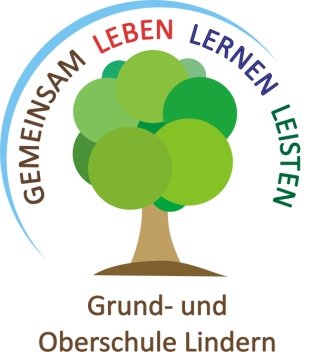 											21.02.2021Sehr geehrte Erziehungsberechtigte!Liebe Schülerinnen und Schüler!In diesem Schuljahr läuft Vieles ganz anders als wir es gewohnt sind. So ist es auch notwendig, die Zeugnisausgabe entsprechend zu organisieren. Dem Anhang ist zu entnehmen, wie die Ausgabe am 28. und 29.01.21 ablaufen wird.Alle Informationen aus dem Kultusministerium veröffentlichen wir weiterhin grundsätzlich auf der Homepage und versenden die Briefe auch über IServ.Nach den freien Tagen starten wir am 03.02.2021 mit dem Präsenzunterricht in den bekannten Gruppen in den Klassen 1-4 und mit den Abschlussklassen. Die neuen Stundenpläne sind ab dem 02.02.2021 im IServ abrufbar (Alle Module>Stundenplan).Es stehen einige einschneidende personelle Veränderungen im 2. Halbjahr an. So verlässt Frau Schmücker unsere Schule. Wir wünschen ihr ganz viel Glück an ihrer neuen Schule in Osnabrück. Die Klassenleitung der 3c übernimmt Frau Ording. Zu diesem Zeitpunkt kann noch nicht gesagt werden, wer die Klassenleitung der 2b übernehmen wird. Aber es wird an einer Lösung gearbeitet. Wir wünschen Frau Herbes, die als Klassenlehrerin für längere Zeit nicht zur Verfügung steht, alles Gute für ihre Genesung.Bis zum 14.02.2021 bleiben die Jahrgänge 1-4 in ihren bekannten Gruppen und im Wechselmodell, die Jahrgänge 5-8 bleiben im Distanzlernen und die  Abschlussschüler sind im Präsenzunterricht.Das lange freie Wochenende nach der Zeugnisausgabe bringt hoffentlich für alle die erwünschte Erholung, sodass wir gut in das 2. Halbjahr starten und ein sehr merkwürdiges Schuljahr mit vereinten Kräften bewältigen können.Mit freundlichen GrüßenPetra Wodke-Schmeier und Reinhard Jordan(Schulleitung)Grund- und Oberschule Lindern · Schulstr. 6 · 49699 Lindern